Уважаемые коллеги! В условиях пандемии, когда основные усилия системы здравоохранения сосредоточены на борьбе с новой коронавирусной инфекцией, крайне важно обеспечить доступность специализированной, в том числе высокотехнологичной, медицинской помощи населению регионов России. Партнер Общенациональной ассоциации ТОС - Общероссийская общественная организация «Лига здоровья нации» совместно с национальными медицинскими центрами: ФГБУ «НМИЦ ССХ имени А.Н. Бакулева» Минздрава России и ФГБУ «НМИЦ АГП имени В.И. Кулакова» Минздрава России предлагает к совместной реализации проект «Облако здоровья» (далее - Проект). Проект проводится с 1 ноября 2020 года по 31 октября 2021 года.Основная цель Проекта: оказание дистанционной телемедицинской помощи пациентам с хроническими заболеваниями и, при необходимости, оказание им адресной стационарной помощи. В рамках Проекта будут организованы бесплатные телемедицинские консультации находящихся на стационарном и амбулаторном наблюдении пациентов, которым необходимы дополнительные консультации врачей из профильных федеральных центров.Прошу Вас разместить информацию о Проекте на информационных ресурсах вашего Совета и содействовать нуждающимся в прохождении медицинских онлайн-консультаций пациентам.Консультации по организационно-техническим вопросам можно получить по телефонам +7 (495) 638-66-99, доб. 717, +7 929 960-83-25 или направить запрос на email: oblakozd@mail.ru. Официальный сайт Проекта http://oblakozdorovia.ru/    Приложения: 1. Перечень заболеваний и необходимые                                медицинские документы, на 1 л.                       2. Порядок действий для получения онлайн-                           Консультации, на 2 л. Анонс Проекта, на 1 л.С уважением, Директор Общенациональной ассоциации ТОС		      З.Г. ЮдинКононенко И.А.(495) 788-60-71 доб. 117589167886071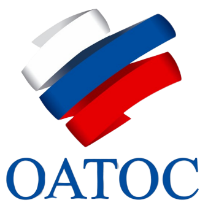 Руководителям Советов муниципальных образований субъектов Российской Федерации Общенациональная 
ассоциация территориального общественного самоуправленияОбщенациональная 
ассоциация территориального общественного самоуправленияОбщенациональная 
ассоциация территориального общественного самоуправленияОбщенациональная 
ассоциация территориального общественного самоуправленияОбщенациональная 
ассоциация территориального общественного самоуправленияОбщенациональная 
ассоциация территориального общественного самоуправленияОбщенациональная 
ассоциация территориального общественного самоуправленияРуководителям Советов муниципальных образований субъектов Российской Федерации 129110, г. Москва, Банный переулок,дом 3, оф.406,тел. (916) 788-60-71,e-mail: atos.rf@mail.ru, 
www.oatos.ru129110, г. Москва, Банный переулок,дом 3, оф.406,тел. (916) 788-60-71,e-mail: atos.rf@mail.ru, 
www.oatos.ru129110, г. Москва, Банный переулок,дом 3, оф.406,тел. (916) 788-60-71,e-mail: atos.rf@mail.ru, 
www.oatos.ru129110, г. Москва, Банный переулок,дом 3, оф.406,тел. (916) 788-60-71,e-mail: atos.rf@mail.ru, 
www.oatos.ru129110, г. Москва, Банный переулок,дом 3, оф.406,тел. (916) 788-60-71,e-mail: atos.rf@mail.ru, 
www.oatos.ru129110, г. Москва, Банный переулок,дом 3, оф.406,тел. (916) 788-60-71,e-mail: atos.rf@mail.ru, 
www.oatos.ru129110, г. Москва, Банный переулок,дом 3, оф.406,тел. (916) 788-60-71,e-mail: atos.rf@mail.ru, 
www.oatos.ruРуководителям Советов муниципальных образований субъектов Российской Федерации 129110, г. Москва, Банный переулок,дом 3, оф.406,тел. (916) 788-60-71,e-mail: atos.rf@mail.ru, 
www.oatos.ru129110, г. Москва, Банный переулок,дом 3, оф.406,тел. (916) 788-60-71,e-mail: atos.rf@mail.ru, 
www.oatos.ru129110, г. Москва, Банный переулок,дом 3, оф.406,тел. (916) 788-60-71,e-mail: atos.rf@mail.ru, 
www.oatos.ru129110, г. Москва, Банный переулок,дом 3, оф.406,тел. (916) 788-60-71,e-mail: atos.rf@mail.ru, 
www.oatos.ru129110, г. Москва, Банный переулок,дом 3, оф.406,тел. (916) 788-60-71,e-mail: atos.rf@mail.ru, 
www.oatos.ru129110, г. Москва, Банный переулок,дом 3, оф.406,тел. (916) 788-60-71,e-mail: atos.rf@mail.ru, 
www.oatos.ru129110, г. Москва, Банный переулок,дом 3, оф.406,тел. (916) 788-60-71,e-mail: atos.rf@mail.ru, 
www.oatos.ru«24»марта2021г.№№№3939